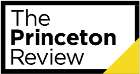 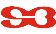 TOEFL Weekend Group ClassSometimes we are tested. Not to show our weakness, but to show our strengths!Penang 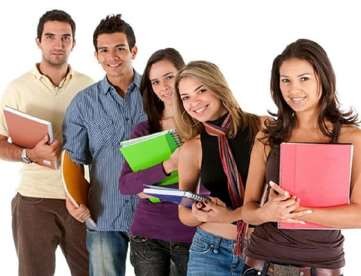 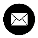 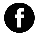 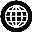 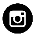 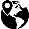 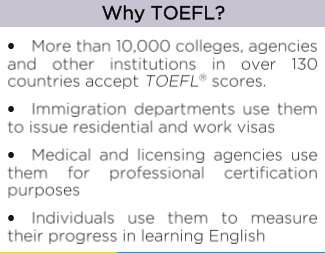 Sara Beattie MDC Sdn Bhd.Course Structure:  20 Class Hours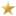 Princeton Review Materials:Exclusive Princeton Review MaterialsAdditional Handouts Reading  Speaking   Listening Writing**Additional homework will be given for outside classroom activitiesDATECLASSTIME10 Jan 2020 TEST 111 Jan 2020(Sat)Class 110pm – 12pm12 Jan 2020(Sun)Class 210pm – 12pm18 Jan 2020(Sat)Class 310pm – 12pm19 Jan 2020(Sun)Class 410pm – 12pm25 Jan 2019(Sat)Class 510pm – 12pm26 Jan 2020(Sun)Class 610pm – 12pm1 Feb 2020(Sat)Class 710pm – 12pm2 Feb 2020(Sun)Class 810pm – 12pm8 Feb 2020(Sat)Class 910pm – 12pm9 Feb 2020  TEST 215 Feb 2020(Sat)Class 1010pm – 12pm